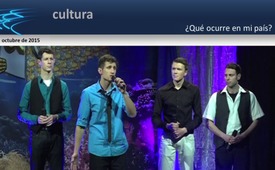 ¿Qué ocurre en mi pais?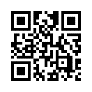 Contribución de canción de una conferencia de S&GEstoy mucho tiempo de viaje,
veo muchas ciudades, muchas calles,
gente de camino a su trabajo diario.
Lo que me choca más a menudo son las paredes publicitarias llenas de cuerpos.
Se presentan a nuestros ojos sin protección.
He visto anuncios en los que las empresas se anuncian por carteles,
y en ellos dicen que la publicidad afecta a todo el mundo.
Y así me afectó a mí también:
¡Publicidad erótica en color naranja intenso!
Oye, ¿todavía están bien?
¿Qué autoridad permite algo así?

¿Qué ocurre en mi país?
Me parece que es una vergüenza.
¿Estamos todos endurecidos?
¿Por qué no cambiamos nada?
¿Nos levantamos o permanecemos pasivamente golpeados?
Sí, ¡depende de nosotros, del pueblo!
¡Vamos, aprendamos a amar de nuevo!

¿Sabes lo que pasa cuando un niño ve algo así?
¿Dónde está la dignidad del ser humano y dónde su orgullo?
¿Son estos los valores que queremos transmitir a nuestros hijos?
¿Qué pasa con valores como la lealtad, el aprecio y el amor?
Estos valores se están desintegrando, los matrimonios se están rompiendo.
¿Nos vale la pena para un breve flash?
Averígualo de nuevo:
La verdadera belleza, está en el interior.
Ven, empieza por ti, en tu casa.

¿Qué ocurre en mi país?
Me parece que es una vergüenza.
¿Estamos todos endurecidos?
¿Por qué no cambiamos nada?
¿Nos levantamos o permanecemos
pasivamente golpeados?
Sí, ¡depende de nosotros, del pueblo!
¡Vamos, aprendamos a amar de nuevo!

No estoy dispuesto a renunciar al amor real.
A través de imágenes como éstas, la decadencia comienza en nuestro corazón.
Luchemos por el amor que lo trasciende todo,
porque sólo el amor triunfa -
¡sólo el amor triunfa!

¿Qué ocurre en mi país?
Me parece que es una vergüenza.
¿Estamos todos endurecidos?
¿Por qué no cambiamos nada?
¿Nos levantamos o permanecemos
pasivamente golpeados?
Sí, ¡depende de nosotros, del pueblo!
¡Vamos, aprendamos a amar de nuevo -
¡aprendemos a amar de nuevo!

Sí, ¡depende de nosotros, del pueblo!
¡Vamos, aprendamos a amar de nuevo!de pz.Kla.TV – Las otras noticias ... libre – independiente – no censurada ...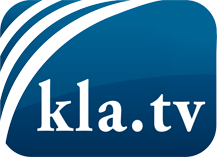 lo que los medios de comunicación no deberían omitir ...poco escuchado – del pueblo para el pueblo ...cada viernes emisiones a las 19:45 horas en www.kla.tv/es¡Vale la pena seguir adelante!Para obtener una suscripción gratuita con noticias mensuales
por correo electrónico, suscríbase a: www.kla.tv/abo-esAviso de seguridad:Lamentablemente, las voces discrepantes siguen siendo censuradas y reprimidas. Mientras no informemos según los intereses e ideologías de la prensa del sistema, debemos esperar siempre que se busquen pretextos para bloquear o perjudicar a Kla.TV.Por lo tanto, ¡conéctese hoy con independencia de Internet!
Haga clic aquí: www.kla.tv/vernetzung&lang=esLicencia:    Licencia Creative Commons con atribución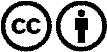 ¡Se desea la distribución y reprocesamiento con atribución! Sin embargo, el material no puede presentarse fuera de contexto.
Con las instituciones financiadas con dinero público está prohibido el uso sin consulta.Las infracciones pueden ser perseguidas.